Veselības ministrijaInformatīvais ziņojums „Rīcības plāns Pasaules bankas pētījuma rezultātu izmantošanai nacionālajos politikas plānošanas dokumentos un Eiropas Savienības fondu ieviešanas nosacījumos”2016.gada septembrisSaīsinājumiAK	–	ES fondu 2014.-2020.gada plānošanas perioda nodarbinātības, darbaspēka mobilitātes, sociālās iekļaušanas un nabadzības apkarošanas prioritārā virziena apakškomitejaCFLA	–	Centrālā finanšu un līgumu aģentūraDP	–	ES fondu darbības programma „Izaugsme un nodarbinātība”ES	–	Eiropas SavienībaEK	–	Eiropas KomisijaFD	–	Veselības ministrijas Farmācijas departamentsFM	–	Finanšu ministrijaIESFUD	–	Veselības ministrijas Investīciju un Eiropas Savienības fondu uzraudzības departamentsKNFIUN	–	Veselības ministrijas Kapitālsabiedrību un nozares finanšu un investīciju uzraudzības nodaļaMK	–	Ministru kabinetsNAP	–	Nacionālais attīstības plāns 2014.-2020.gadamNBPD	–	Veselības ministrijas Nozares budžeta plānošanas departamentsNMPD	–	Neatliekamās medicīniskās palīdzības dienestsNVD	–	Nacionālais veselības dienestsPB	–	Starptautiskā Rekonstrukcijas un attīstības banka jeb Pasaules bankaPB pētījums	–	SAM 9.2.3. ietvaros veicamais pētījums, izstrādājot prioritāro veselības jomu tīklu attīstības vadlīnijasPIV	–	Veselības ministrijas Projekta ieviešanas vienība (šobrīd nav izveidota) PPD	–	Politikas plānošanas dokumentsPVO	–	Pasaules veselības organizācijaRVD	–	Veselības ministrijas Resursu vadības departamentsSAM 9.2.3.	–	DP specifiskais atbalsta mērķis Nr.9.2.3. „Atbalstīt prioritāro (sirds un asinsvadu, onkoloģijas, perinatālā un neonatālā perioda aprūpes un garīgās veselības) veselības jomu veselības tīklu attīstības vadlīniju un kvalitātes nodrošināšanas sistēmas izstrādi un ieviešanu, jo īpaši sociālās atstumtības un nabadzības riskam pakļauto iedzīvotāju veselības uzlabošanai”SAM 9.2.4. 	–	DP specifiskais atbalsta mērķis Nr.9.2.4. „Uzlabot pieejamību veselības veicināšanas un slimību profilakses pakalpojumiem, jo īpaši, nabadzības un sociālās atstumtības riskam pakļautajiem iedzīvotājiem”SAM 9.2.5. 	–	DP specifiskais atbalsta mērķis Nr.9.2.5. „Uzlabot pieejamību ārstniecības un ārstniecības atbalsta personām, kas sniedz pakalpojumus prioritārajās veselības jomās iedzīvotājiem, kas dzīvo ārpus Rīgas”SAM 9.2.6. 	–	DP specifiskais atbalsta mērķis Nr.9.2.6. „Uzlabot ārstniecības un ārstniecības atbalsta personāla  kvalifikāciju”SAM 9.3.2. 	–	DP specifiskais atbalsta mērķis Nr.9.3.2. „Uzlabot kvalitatīvu veselības aprūpes pakalpojumu pieejamību, jo īpaši sociālās, teritoriālās atstumtības un nabadzības riskam pakļautajiem iedzīvotājiem,  attīstot veselības aprūpes infrastruktūru”SPKC	–	Slimību profilakses un kontroles centrsSPN	–	Veselības ministrijas Stratēģiskās plānošanas nodaļaSVD	–	Veselības ministrijas Sabiedrības veselības departamentsSVP	–	Sabiedrības veselības pamatnostādnes 2014.-2020.gadamVAD	–	Veselības ministrijas Veselības aprūpes departamentsVI	–	Veselības inspekcijaVM	–	Veselības ministrijaVRP	–	Valdības rīcības plānsZiņojums	–	MK informatīvais ziņojums par augstā veselības aprūpes līmeņa ārstniecības iestāžu kartējumu un attīstībuIevadsRīcības plāns PB pētījuma rezultātu izmantošanai nacionālajos politikas plānošanas dokumentos un ES fondu ieviešanas nosacījumos (turpmāk – rīcības plāns) sagatavots pamatojoties uz MK 2016.gada 26.jūlija protokola Nr.37 24.§ 3.punkta uzdevuma pamata, kas nosaka Veselības ministrijai līdz 2016.gada 26.augustam izstrādāt un iesniegt izskatīšanai Ministru kabinetā rīcības plānu PB pētījuma rezultātu izmantošanai nacionālajos politikas plānošanas dokumentos un ES fondu ieviešanas nosacījumos, tai skaitā izvērtējot nepieciešamību stiprināt Veselības ministrijas kapacitāti un nosakot rīcību attiecībā uz ES fondu plānošanas dokumentu grozījumiem.PB nodevumu saņemšanas un izskatīšanas rīcības plānsSadarbības pieredze ar PB tīklu attīstības vadlīniju izstrāde rāda, ka pārsvara visi nodevumi tiek apstiprināti (pieņemti) otrajā versijā un daži trešajā versijā. PB nodevumu saņemšanas, saskaņošanas un apstiprināšanas plāns balstīts uz PB sniegto informāciju, līdzšinējo nodevumu izskatīšanas kārtību un pieņēmumu, ka atlikušie nodevumi tiks apstiprināti pirmajā vai otrajā versijā.Visu PB pētījuma nodevumu apspriešanā tiek iesaistītas ne tikai valsts pārvaldes iestādes, bet arī galvenie veselības nozares spēlētāji, piemēram, Latvijas Ārstu biedrība, Latvijas Māsu asociācija, pašvaldību pārstāvji, lielākās slimnīcas u.c.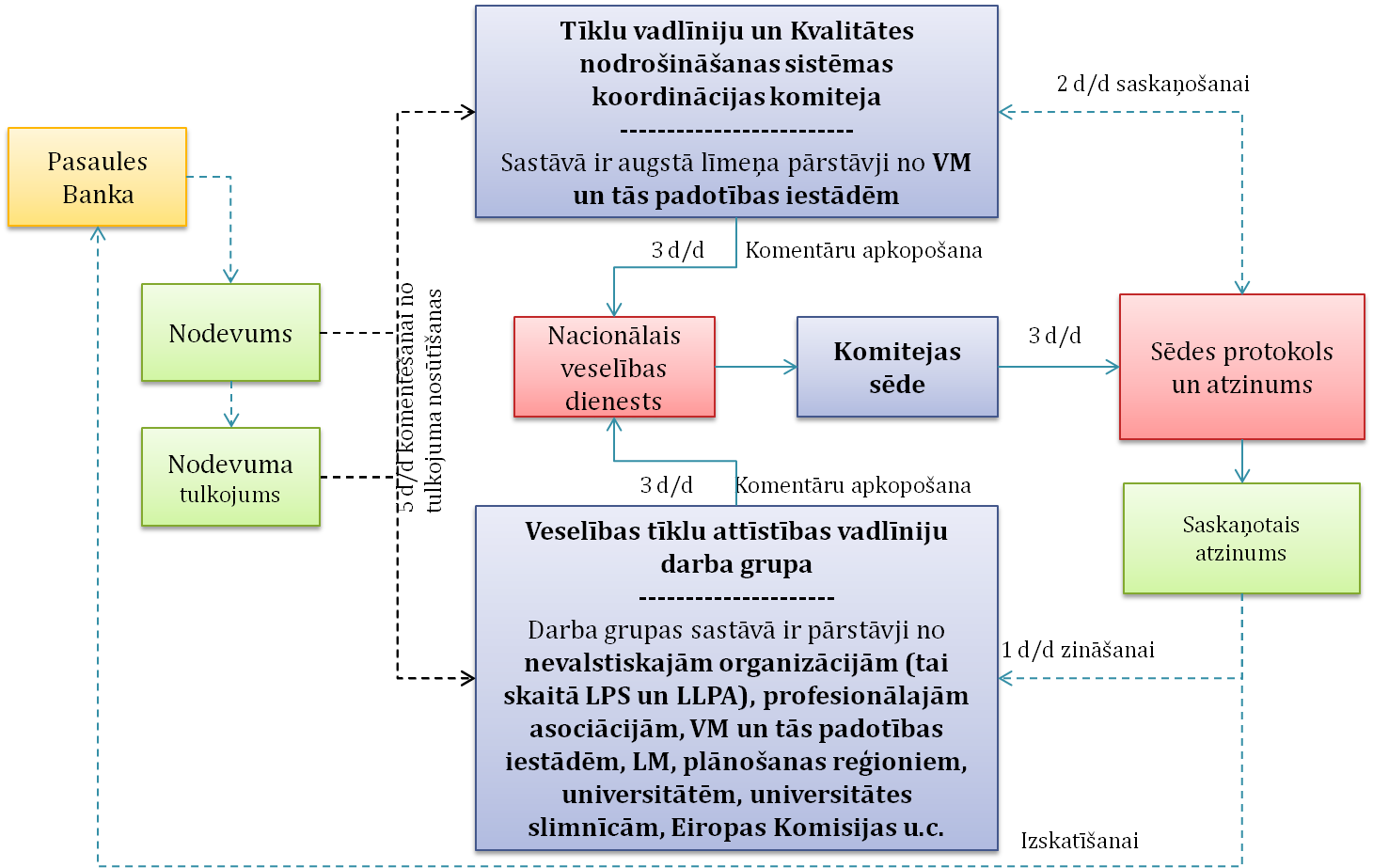 Nacionālo politikas plānošanas dokumentu izstrādes un saskaņošanas rīcības plāns ** Aktivitātes veicamā paralēli PB nodevumu saskaņošanai.Politikas plānošanas dokumenta izstrādes shēma atspoguļota šī rīcības plāna 1.pielikumā.ES fondu plānošanas dokumentu grozījumu un ES fondu ieviešanas nosacījumu izstrādes un saskaņošanas rīcības plānsSAM 9.2.5. (cilvēkresursu piesaiste reģioniem) regulējošo dokumentu izstrādes un saskaņošanas rīcības plānsSAM 9.2.5. ietvaros paredzēt realizēt vienu projektu par visu pieejamo finansējumu, par kura īstenotāju noteikta VM, kas arī izstrādā un ievieš PPD. Tādējādi paredzēts MK noteikumu un vērtēšanas kritēriju līmenī noteikt ietvaru efektīva projekta atlasei, nosākot ierobežojumus un priekšnosacījumus atbalstāmo darbību īstenošanai, balstoties uz PB pētījuma nodevumu rekomendācijām, kā arī iestrādāt mehānismus turpmākās projekta īstenošanas nodrošināšanai, ievērojot PPD noteikto. Projekta iesniegums un cilvēkresursu piesaistes reģioniem plāns būtu vieni no galvenajiem instrumentiem, ar kuru palīdzību tiks nodrošināta projekta plānoto pasākumu atbilstība PPD.SAM 9.2.6. (cilvēkresursu tālākizglītība) regulējošo dokumentu izstrādes un saskaņošanas rīcības plānsSAM 9.2.6. ietvaros paredzēt realizēt vienu projektu par visu pieejamo finansējumu, par kura īstenotāju noteikta VM, kas arī izstrādā un ievieš PPD. Tādējādi paredzēts MK noteikumu un vērtēšanas kritēriju līmenī noteikt ietvaru efektīva projekta atlasei, nosākot ierobežojumus un priekšnosacījumus atbalstāmo darbību īstenošanai, balstoties uz PB pētījuma nodevumu rekomendācijām, kā arī iestrādāt mehānismus turpmākās projekta īstenošanas nodrošināšanai, ievērojot PPD noteikto. Projekta iesniegums un cilvēkresursu tālākizglītības plāns būtu vieni no galvenajiem instrumentiem, ar kuru palīdzību tiks nodrošināta projekta plānoto pasākumu atbilstība PPD.ES fondu darbības programmas grozījumu attiecībā uz SAM 9.3.2.  (infrastruktūras attīstība) izstrādes un saskaņošanas rīcības plānsES fondu DP ir noteikts, ka attiecībā uz SAM 9.3.2. pēc SAM 9.2.3. tīklu attīstības vadlīniju izstrādes tiks izvērtēta nepieciešamība veikt grozījumus DP. Atbilstoši PB pētījuma nodevumiem un PPD projektam paredzēts izvērtēt izmaiņu nepieciešamību DP noteiktajā specifiskajā iznākuma rādītājā „Uzlaboto ārstniecības iestāžu skaits, kurās attīstīta infrastruktūra veselības aprūpes pakalpojumu sniegšanai – 775 iestādes”, DP noteiktajā specifiskajā rezultāta rādītājā „Ambulatoro apmeklējumu relatīvā skaita atšķirība starp iedzīvotājiem novadu teritorijās un lielajās pilsētās – 2,5 līdz 2,8” un DP noteiktajā kopējā iznākuma rādītājā „Iedzīvotāju skaits, kuriem ir pieejami  uzlaboti veselības aprūpes pakalpojumi (cilvēku skaits) – 2 023 825”. Papildus ņemot vērā kavējumus sadarbībā ar PB, paredzēts pārskatīt snieguma ietvara rādītājus.Ņemot vērā, ka FM jau tagad ir uzsākusi DP grozījumu procesu, paredzēts, ka līdz 30.09.2016. VM ierosinās grozījumu attiecībā uz snieguma ietvara rādītāju izmaiņām un līdz 30.11.2016. attiecībā uz specifiskā iznākuma rādītāja izmaiņām, ja tiks identificēta nepieciešamība.SAM 9.3.2. (infrastruktūras attīstība) regulējošo dokumentu izstrādes un saskaņošanas rīcības plānsSAM 9.3.2. ietvaros paredzēts, ka ārstniecības iestādes īstenos vairākus individuālus projektus, līdz ar to ieviešanas nosacījumiem jābūt pietiekami detalizēti noteiktiem jau MK noteikumu un vērtēšanas kritērijus līmenī, lai izslēgtu potenciāli neefektīvu projektu atlasi un nodrošinātu, ka visas darbības individuālajos projektos ir vērstas uz PPD noteikto mērķu un rezultātu sasniegšanu.Izskatot PB pētījuma nodevumu „Kartējums”, konstatējams, ka kopumā tiek rekomendēts turpināt jau iepriekš uzsākto dārgo un komplicēto veselības aprūpes pakalpojumu koncentrāciju augstās kompetences ārstniecības iestādēs, tādējādi paaugstinot pakalpojumu efektivitāti un kvalitāti, tajā pati laikā rekomendēts nodrošināt labāku pamatpakalpojumu pieejamību iedzīvotājiem.PB pētījuma rekomendācijas paredz vairāku slimnīcu veselības aprūpes līmeņa izmaiņas, tai skaitā atsevišķu stacionāro iestāžu pārprofilēšanu par ambulatoro veselības aprūpes pakalpojumu sniedzējiem. Ņemot vērā, ka par zemākā līmeņa ārstniecības iestāžu statusu un psihiatrijas slimnīcām nepieciešamas veikt papildu sarunas un datu analīzi, līdz PPD izstrādei un apstiprināšanai nebūtu pamatoti atlasīt un apstiprināt šo iestāžu attīstības projektus. Savukārt, lai neaizkavētu SAM 9.3.2. finansējuma apguvi un augstā veselības aprūpes līmeņa veselības aprūpes pakalpojumu sniedzēju attīstību, nepieciešams jau tagad, kad ir saņemta PB pētījuma rekomendācijas pakalpojumu sniedzēju izvietošanai un tiks izstrādāts hospitalizācijas plāns, uzsākt šo ārstniecības iestāžu pēc iespējas ātrāku attīstību, tādējādi sagatavojot šis slimnīcas izmaiņām, kas būs saistītas ar stratēģiskās veselības aprūpes pakalpojumu iepirkšanas sistēmas ieviešanu. Pasaules bankas 21.09.2016.-23.09.2016. vizītes laikā Pasaules bankas eksperti pauduši viedokli, ka pirms stratēģiskās veselības aprūpes pakalpojumu iepirkšanas sistēmas ieviešanas var sākt attīstīt universitātes slimnīcas un reģionālās slimnīcas, kā arī monoprofila slimnīcas (izņemot psihiatrijas slimnīcas). Šo ārstniecības iestāžu funkcijas pie dažādiem attīstības scenārijiem paliek nemainīgas.Ņemot vērā minēto, tiek paredzēts SAM 9.3.2. īstenot četru projektu iesniegumu atlases kāršu ietvaros, tai skaitā:Pirmajā projektu iesniegumu atlases kārtā paredzēts atlasīt projektus, ko īstenos ārstniecības iestādes, kas atbilstoši VM darba grupas izstrādātajām hospitalizācijas plānam tiks paredzētas kā trešā, ceturtā vai piektā līmeņa slimnīcas;Otrajā projektu iesniegumu atlases kārtā paredzēts atlasīt VSIA „Paula Stradiņa klīniskā universitātes slimnīca” projektu, kas atbilst ES fondu lielā projekta statusam un uz kuru attiecas īpašā projekta izstrādes, saskaņošanas un apstiprināšanas kārtība;Trešajā projektu iesniegumu atlases kārtā paredzēts atlasīt projektus, ko īstenos psihiatrijas stacionāro veselības aprūpes pakalpojumu sniedzēji;Ceturtajā projektu iesniegumu atlases kārtā paredzēts atlasīt projektus, ko īstenos pārējās ārstniecības iestādes, kam paredzēts sniegt atbalstu.Tādējādi ieviešanas nosacījumi pirmajai un otrajai kārtai tiks izstrādāti un apstiprināti, kā arī projektu iesniegumi tiek atlasīti paralēli PPD izstrādei un apstiprināšanai, savukārt trešās un ceturtās kārtas ieviešanas nosacījumi tiks apstiprināti pēc tam, kad tiks apstiprināts PPD un tiks ieviesta stratēģiskās veselības aprūpes pakalpojumu iepirkšanas sistēma.Detalizēts rīcības plāns attiecībā uz SAM 9.3.2. VSIA „Paula Stradiņa klīniskā universitātes slimnīca” lielo projektu aprakstīts Ministru kabineta 2016.gada 9.augusta sēdē izskatītajā informatīvajā ziņojumā „Par VSIA „Paula Stradiņa klīniskā universitātes slimnīca” A korpusa otrās kārtas attīstību” un kopsavilkums atspoguļots šī rīcības plāna 2.pielikumā.SAM 9.3.2. trešās un ceturtās projektu iesniegumu atlases kāršu ieviešanu regulējošos dokumentu paredzēts izstrādāt pēc PPD apstiprināšanas MK.Veselības nozare pārvaldes kapacitātes stiprināšanaVeselības nozares pārvaldes kapacitātes stiprināšanu paredzēts realizēt SAM 9.2.6. ietvaros, organizējot apmācības veselības nozares pārvaldībā iesaistīto darbiniekiem, vispirms ierosinot attiecīgus grozījumus DP, kā arī ieviešot darbības, kas tiks noteiktas SAM 9.2.3. Kvalitātes nodrošināšanas sistēmas koncepcijā.Veselības ministre	Anda ČakšaVīza: valsts sekretārs	Kārlis Ketners26.09.2016 11:4189Jevgenijs BlaževičsVeselības ministrijasInvestīciju un Eiropas Savienības fondu uzraudzības departamenta direktors Tālr. 67 876 046 Jevgenijs.Blazevics@vm.gov.lvPB pētījuma nodevuma nosaukums (tulkots)Nodevuma projektsNodevuma projektsNodevuma pirmā versijaNodevuma pirmā versijaNodevuma pēdējā versijaNodevuma pēdējā versijaPB pētījuma nodevuma nosaukums (tulkots)IesniegtsKomentāriIesniegtsKomentāriIesniegtsApstiprinātsSākuma ziņojums --20.03.2015Vairakkārt27.07.201519.08.2015Veselības veicināšanas ziņojums--06.03.2015Vairakkārt28.07.201519.08.2015Kvalitātes nodrošināšanas ziņojums 04.11.201513.11.201507.12.201519.01.201608.03.201522.03.2016Pakalpojumu apmaksas sistēma 04.11.201513.11.201518.01.201517.02.201618.04.201511.05.2016Pētījums (intervijas, fokusa grupu diskusijas) --03.03.201530.03.201615.04.201511.05.2016Pakalpojumu sniegšanas organizēšana 27.04.201611.05.201616.06.201614.07.201629.09.201620.10.2016Pakalpojumu grozs --16.06.201614.07.201629.09.201620.10.2016Vājo vietu analīze 10.05.201612.05.201626.09.201628.10.201616.11.201630.11.2016Pakalpojumu sniedzēju noslodzes, kvalitātes un apjoma ziņojums 27.04.201611.05.201615.08.201612.09.201617.10.201616.11.2016Cilvēkresursu un infrastruktūras kartējums 11.07.201621.07.201625.08.201630.09.201628.10.201630.11.2016Cilvēkresursu plānošana --07.12.201519.01.201629.09.201620.10.2016Kapitālieguldījumu plānošana--07.12.201519.01.2016--Monitoringa sistēmas rokasgrāmata --26.09.201628.10.201616.11.201630.11.2016Politikas ieteikumi --10.10.2016--30.11.2016Nr.AktivitāteTermiņšAtbildīgiePriekšnosacījumsPieņemts MK konceptuāls lēmums par veselības aprūpes finansēšanas modeli un iespējamiem finansēšanas avotiem27.09.2016VM (VAD)Izstrādāts hospitalizācijas plāns30.09.2016VM (VAD)Attīstības iespēju apkopojums no PB nodevumiem, NAP, SVP, VRP,  EK, PVO rekomendācijām u.c. *30.09.2016VM (VAD, SPN, NBPD, IESFUD, KNFIUN, SVD, RVD)Ir iesniegtas visu PB nodevumu pirmās versijasLēmums par atbalstāmajām un izmantojamajām attīstības iespējām iekļaušanai PPD14.10.2016VMZiņojuma izstrāde un apstiprināšana20.12.2016VM (VAD)Ziņojuma izstrāde un iekšējā saskaņošana21.10.2016VM (VAD)Ziņojuma starpministriju saskaņošana17.11.2016VM (VAD)Ziņojuma apstiprināšana MK20.12.2016VM (VAD)PPD izstrāde un apstiprināšana28.03.2017VM (VAD, SPN, NBPD, IESFUD, KNFIUN, SVD, RVD), NVD, SPKC, VIPPD izstrāde un iekšējā saskaņošana30.11.2016VM (VAD, SPN, NBPD, IESFUD, KNFIUN, SVD, RVD), NVD, SPKC, VIIr apstiprināti visi PB nodevumiPPD sabiedriskā apspriešana30.12.2016VM (VAD, SPN, NBPD, IESFUD, KNFIUN, SVD, RVD)), NVD, SPKC, VIPPD starpministriju saskaņošana23.02.2017VM (VAD, SPN, NBPD, IESFUD, KNFIUN, SVD, RVD)), NVD, SPKC, VIPPD apstiprināšana MK28.03.2017VM (SPN)Nr.AktivitāteTermiņšAtbildīgiePriekšnosacījumsSākotnējā novērtējuma, vērtēšanas kritēriju un MK noteikumu iesniegšana AK29.09.2016VM (IESFUD)Ir iesniegtas PB 1.6., 1.7., 1.8., 1.9. un 1.11. nodevumu pirmās versijasSākotnējā novērtējuma, vērtēšanas kritēriju un MK noteikumu precizēšana atbilstoši AK komentāriem27.10.2016VM (IESFUD)Sākotnējā novērtējuma un vērtēšanas kritēriju izskatīšana AK03.11.2016VM (IESFUD)MK noteikumu izsludināšana VSS10.11.2016VM (IESFUD)3.1.2. Dokumentācija konceptuāli atbalstīta AK līmenīSākotnējā novērtējuma un vērtēšanas kritēriju apstiprināšana AK01.12.2016VM (IESFUD)Sākotnējā novērtējuma un vērtēšanas kritēriju apstiprināšana UK15.12.2016VM (IESFUD)Izpildīts 3.1.5.MK noteikumu apstiprināšana03.01.2016VM (IESFUD)Atlases nolikuma izstrāde, saskaņošana un apstiprināšana21.02.2017CFLAIzpildīts 3.1.6. un 3.1.7.Projekta iesnieguma atlase un līguma noslēgšana31.05.2017CFLAIzpildīts 3.1.8.2.6. PPD apstiprināšana MKProjekta cilvēkresursu piesaistes reģioniem plāna izstrāde15.06.2017VM (PIV)2.6. PPD apstiprināšana MKNr.AktivitāteTermiņšAtbildīgiePriekšnosacījumsSākotnējā novērtējuma, vērtēšanas kritēriju un MK noteikumu iesniegšana AK21.07.2016VM (IESFUD)Ir iesniegtas PB 1.6., 1.7., 1.8., 1.9. un 1.11. nodevumu pirmās versijasSākotnējā novērtējuma, vērtēšanas kritēriju un MK noteikumu precizēšana atbilstoši AK komentāriem17.08.2016VM (IESFUD)Sākotnējā novērtējuma un vērtēšanas kritēriju izskatīšana AK25.08.2016VM (IESFUD)MK noteikumu izsludināšana VSS01.09.2016VM (IESFUD)3.2.2. Dokumentācija konceptuāli atbalstīta AK līmenīSākotnējā novērtējuma un vērtēšanas kritēriju apstiprināšana AK19.09.2016VM (IESFUD)Sākotnējā novērtējuma un vērtēšanas kritēriju apstiprināšana UK13.10.2016VM (IESFUD)Izpildīts 3.2.5.MK noteikumu apstiprināšana01.11.2016VM (IESFUD)Atlases nolikuma izstrāde, saskaņošana un apstiprināšana16.01.2017CFLAIzpildīts 3.2.6. un 3.2.7.Projekta iesnieguma atlase un līguma noslēgšana30.04.2017CFLAIzpildīts 3.2.8.2.6. PPD apstiprināšana MKProjekta cilvēkresursu tālākizglītības plāna izstrāde15.05.2017VM (PIV)2.6. PPD apstiprināšana MKNr.AktivitāteTermiņšAtbildīgiePriekšnosacījumsDP grozījumu iesniegšana FM30.09.2016VM (IESFUD)Ir iesniegtas PB 1.8., 1.9., 1.10. un 1.12. nodevumu pirmās versijasPārrunas ar EK par iespējamajiem grozījumiem DP attiecībā uz investīcijām veselības sektorā05.10.2016VM, FMES fondu DP grozījumu apstiprināšana MK un iesniegšana EK15.11.2016FM, VMES fondu DP grozījumu oficiālā saskaņošana ar EK30.04.2017FM, VMNr.AktivitāteTermiņšAtbildīgiePriekšnosacījumsSākotnējā novērtējuma, vērtēšanas kritēriju un MK noteikumu par 1. un 2.kārtu iesniegšana AK16.05.2016VM (IESFUD)Ir iesniegtas PB 1.8., 1.9., 1.10. un 1.12. nodevumu pirmās versijasSākotnējā novērtējuma, vērtēšanas kritēriju un MK noteikumu par 1. un 2.kārtu precizēšana atbilstoši AK komentāriem27.10.2016VM (IESFUD)Sākotnējā novērtējuma un vērtēšanas kritēriju par 1. un 2.kārtu izskatīšana AK03.11.2016VM (IESFUD)MK noteikumu par 1. un 2.kārtu izsludināšana VSS17.11.2016VM (IESFUD)2.5.1. Ziņojuma izstrāde un iekšējā saskaņošanaSākotnējā novērtējuma un vērtēšanas kritēriju par 1. un 2.kārtu apstiprināšana AK01.12.2017VM (IESFUD)Sākotnējā novērtējuma un vērtēšanas kritēriju par 1. un 2.kārtu apstiprināšana UK22.12.2017VM (IESFUD)2.5. Ziņojuma apstiprināšana MKMK noteikumu par 1. un 2.kārtu apstiprināšana27.12.2016VM (IESFUD)2.5. Ziņojuma apstiprināšana MK1.kārtas atlases nolikuma izstrāde, saskaņošana un apstiprināšana 02.03.2017CFLAIzpildīts 3.5.6. un 3.5.7.1.kārtas projekta iesnieguma atlase un līguma noslēgšana06.07.2017CFLAIzpildīts 3.5.8.2.kārtas atlases nolikuma izstrāde, saskaņošana un apstiprināšana 06.04.2017CFLAIzpildīts 3.5.6. un 3.5.7.2.kārtas projektu iesniegumu atlase un līguma noslēgšana29.01.2018CFLAIzpildīts 3.5.10.